24 июня 2021 г.                                                                                              № 1184О внесении изменений в постановление администрации Предгорного муниципального округа Ставропольского края от 06 апреля 2021 г. № 715 «Об утверждении административного регламента предоставления муниципальной услуги «Выдача, переоформление, продление срока действия разрешения на право организации розничного рынка, выдача дубликата или копии разрешения на право организации розничного рынка»В соответствии с Федеральным законом от 27 июля 2010 г. № 210-ФЗ «Об организации предоставления государственных и муниципальных услуг», Законом Ставропольского края от 31 января 2020 г. № 12-кз «О преобразовании муниципальных образований, входящих в состав Предгорного муниципального района Ставропольского края и об организации местного самоуправления на территории Предгорного района Ставропольского края», Положением об администрации Предгорного муниципального округа Ставропольского края, администрация Предгорного муниципального округа Ставропольского края ПОСТАНОВЛЯЕТ:1. Внести следующие изменения в административный регламент утвержденный постановлением администрации Предгорного муниципального округа Ставропольского края от 06 апреля 2021 г. № 715 «Об утверждении административного регламента предоставления муниципальной услуги «Выдача, переоформление, продление срока действия разрешения на право организации розничного рынка, выдача дубликата или копии разрешения на право организации розничного рынка» (далее – административный регламент):1.1. исключить из административного регламента подпункта 2.6.1. подпункты 5 и 6.2. Разместить настоящее постановление на официальном сайте Предгорного муниципального округа Ставропольского края www.pmosk.ru в информационно - телекоммуникационной сети «Интернет».3. Настоящее постановление вступает в силу со дня его обнародования.Глава Предгорногомуниципального округаСтавропольского края                                                                 Н.Н.Бондаренко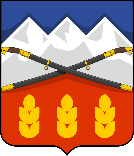 ПОСТАНОВЛЕНИЕАДМИНИСТРАЦИИ ПРЕДГОРНОГО МУНИЦИПАЛЬНОГО ОКРУГАСТАВРОПОЛЬСКОГО КРАЯст. Ессентукская